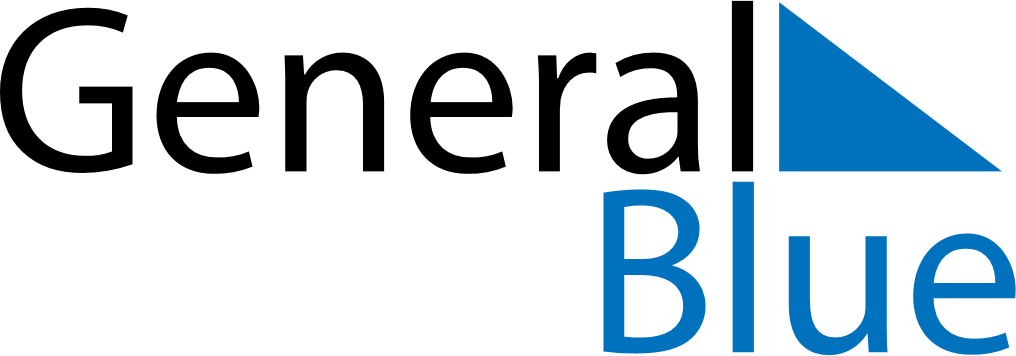 February 2029February 2029February 2029February 2029SerbiaSerbiaSerbiaSundayMondayTuesdayWednesdayThursdayFridayFridaySaturday12234567899101112131415161617End of Ramadan (Eid al-Fitr)Statehood DayStatehood DayStatehood Day181920212223232425262728